A：Ken loves eating meat（肉）. (1)      He seldom eats vegetables. (2)B：Does he like to eat fruit? (3)A：No, he doesn’t. He never eats fruit. (4)B：How do you know that? A：I have lived with him for twenty years.(5) He’s my brother. 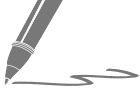 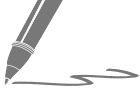 1.2.3.4.5.What does Ken seldom eat? (1) Vegetables (2) Fruit (3) Apples How many years has A live with A’s brother? (1) 20 (2) 15 (3) 10      1. they / to / Japan / have / been /. (重組句子)2. Yes, he has read this English book. (寫原問句)3. I walk the dog.  (改寫為完成式)1. I haven’t ________________(see) that movie yet.2. His uncle has ________________ (make) a pot of tea.3. She ________________ (meet) that singer two weeks ago.4. Has your grandfather ________________ (be) to China?5. When ________________ you go to ? I went to America last week.1. 他爸爸去過美國了。2. 你去過日本嗎？3. 他的祖父母已經去過美國了。4. 你喝過牛奶嗎？5. 他還沒有吃早餐。英文中文1.2.3.4.5.句子第1題第2題第3題第4題第5題得分